ΠΡΟΣΩΠΙΚΑ ΣΤΟΙΧΕΙΑ ΦΟΙΤΗΤΗ/ΤΡΙΑΣΕπώνυμο: ...........................................Όνομα: ...............................................Πατρώνυμο: ........................................Αριθμ.Μητρώου:……………….…….…….Τηλέφωνο:…....................................Εξάμηνο φοίτησης:…………………………Email:…………...………………..…………Στοιχεία Ταυτότητας: Αριθμός:..............................................Ημερομηνία Έκδοσης:...........................Αρχή Έκδοσης:.....................................Κοζάνη,    ...../...../20...Προςτη Γραμματεία του Λογιστικής και ΧρηματοοικονομικήςΣας γνωρίζω ότι επιθυμώ την αναστολή των σπουδών μου (Νόμος υπ'αριθμ. 4957/2022 (ΦΕΚ 141/Α' 21-07-2022)_Άρθρο 76_Ανώτατη διάρκεια φοίτησης και μερική φοίτηση) για το/τα παρακάτω εξάμηνο/α:1) Χειμερινό εξάμηνο του ακαδημαϊκού έτους:.........................................................2) Εαρινό εξάμηνο του ακαδημαϊκού έτους:........................................................3) Χειμερινό εξάμηνο του ακαδημαϊκού έτους:........................................................4) Εαρινό εξάμηνο του ακαδημαϊκού έτους:.........................................................λόγω…………………………….……………………………………………………..……………………………………..……………………………………….……………………………………………….ΣΥΝΗΜΜΕΝΑ σας επισυνάπτω όλα τα σχετικά δικαιολογητικά αρμόδιων δημόσιων αρχών ή οργανισμών, από τα οποία αποδεικνύονται οι ανωτέρω λόγοι.    Ο/Η ΑΙΤΩΝ/ΟΥΣΑ ΦΟΙΤΗΤΗΣ/ΤΡΙΑ(Υπογραφή)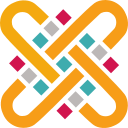 ΕΛΛΗΝΙΚΗ  ΔΗΜΟΚΡΑΤΙΑΠΑΝΕΠΙΣΤΗΜΙΟ  ΔΥΤΙΚΗΣ ΜΑΚΕΔΟΝΙΑΣΣΧΟΛΗ ΟΙΚΟΝΟΜΙΚΩΝ ΕΠΙΣΤΗΜΩΝ ΤΜΗΜΑ ΛΟΓΙΣΤΙΚΗΣ ΚΑΙ ΧΡΗΜΑΤΟΟΙΚΟΝΟΜΙΚΗΣ